TOWN OF BUNKER HILL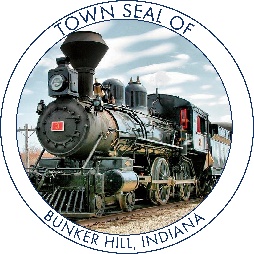 101 WEST BROADWAY								Phone: 	765-614-9043PO BOX 565									Fax: 	765-689-0822BUNKER HILL, IN 46914__________________________________________________________________TOWN COUNCIL MEETING MINUTESRegular MeetingMonday, March 8th, 2021At 6:00 PMCall to Order: President Garber called the meeting to order and led the Pledge of Allegiance. Clerk-Treasurer Pebley called the roll call and the members of the Town Council were present or absent as follows: Present:	Stephen Garber			Absent: 		Don Jaberg					Mike TennyJohn Mercer (Entered @ 6:05pm) Mallorie AndersonDeclare a quorum present.Others Present:	Cory Pebley, Clerk-Treasurer			Carl Wade, Building Commissioner	Approval of Prior Minutes: Town Council Meeting Minutes, February 8th, 2021, 6:00 PM.Councilman Jaberg made a motion to approve the Town Council Minutes for         December’s meeting. Councilman Tenny seconded; motion passed 4-0.Approval of Claims:Councilwoman Anderson made a motion to approve the claims. Councilman Tenny  seconded; motion passed 4-0.Financial Packet1. Council members signed document stating they received all the financial documents for the Town Council Meeting. Approval of Requests:NO REQUESTSAttorney’s Report: NO REPORT GIVEN Building Commissioner's Report:NO REPORT GIVEN Special Business:Dog ContractPresident Garber discusses the terms of this contract with the Miami County Animal Control. Some details are given concerning these terms. $75 per incident paid by the town. Mrs. Anderson gives more intel regarding the details of this contract. Mr. Garber brings up the problem areas in the community and discusses how this will help combat these issues. Some other small discussion is heard. A motion is made by Councilwoman Anderson to accept these terms. Seconded by Councilman Tenny. 5-0 Motion Passed. Spill AgreementPresident Garber discusses some of the details and answers some questions from last months meeting. Small discussion is heard on this matter. A motion is made by Councilwoman Anderson and Seconded by Councilman Jaberg. 5-0 Motion Passes. Unfinished Business:New Business:Amendment 1, Ordinance 4 2004.Motion to suspend the rules and pass this in one reading is made by Councilwoman Anderson and seconded by Councilman Mercer. 5-0. Motion to suspend the rules passed. Motion to pass this amendment made by Councilwoman Anderson. Seconded by Councilman Mercer. 5-0 Motion Passed. Amendment 2, Ordinance 3 1998 – Prostitution ActMotion to pass this is one reading is made by Councilwoman Anderson and seconded by Councilman Mercer. 5-0. A final motion to pass this amendment was then made by Councilman Mercer and Seconded by Councilman Tenny. 5-0. Motion Passed. Public Comments:Carl Wade thanked Rod Deckard and the maintenance crew for their efforts in snow removal for the town. Mr. Garber discusses briefly with the board and members of the public about a new town vehicle to replace the work truck that no longer works. Mr. Garber also discusses about a potential town clean up day this spring or summer. No comments are heard from members of the public. Motion to Adjourn: A motion to adjourn the meeting is made by Councilman Tenny and Seconded by Councilwoman Anderson. 5-0. Motion Passed. The next Bunker Hill Town Council Meeting will be on March 8th, 2021, at 6:00 PM at the Bunker Hill Town Hall meeting room. ________________________________
Steve Garber- President________________________________
Mike Tenny- Vice President_______________________________________
Don Jaberg- Councilman 
______________________________________
John Mercer- Councilman
______________________________________
Mallorie Anderson- CouncilwomanATTEST:
________________________________
Cory Pebley: Clerk-Treasurer